WHEELCHAIR TENNIS WARM UP GAMES AND DRILLSI. WARM UP GAMES“Sharks’tag game “fish” (players) on one side of the court/gym ( north side of bay). 1-2     “shark” (player) in the middleFish trying to push to the other side of the court/gym (south side of bay). Shark is trying to catch (tag) the fish. If fish are caught prior to reaching the destination, fish are either out of the game or they become sharks themselvesLast fish surviving wins“Robbers and Cops”Tag game1 -2 participants are cops, rest are robberscops trying to catch (tag) robbersif caught robbers got to “jail” ( stand still and have to put hands up to side)they can be freed from jail if other robbers push under the outstretched armsthe game is over if all robbers are caughtCourt size: depending on # of participants court size is either full court (full gym) or half court (1/2 gym). The more participants the bigger the court.“Pac-Man”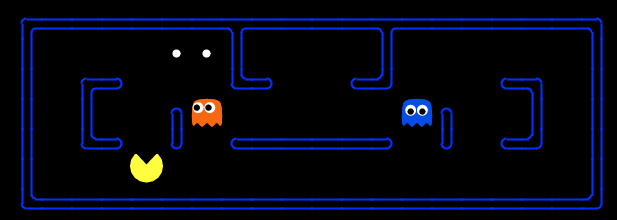 Tag Game1-2 “ghosts” – rest of participants are “pac-men”Everybody (!) is only allowed to move on lines of the court/gym. The net is considered a line as well as the service line through the doubles alley and middle line (view graph below)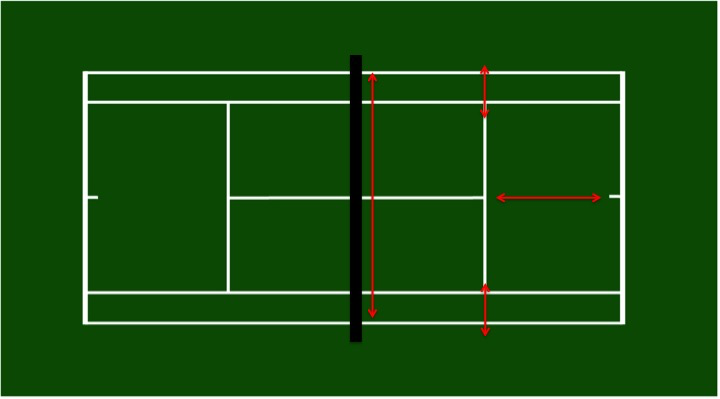 Objective: Ghosts try to tag all pac-men. Once a pac-man is tagged he leaves the gam. The game is over once all packmen have been tagged.Speed, turns, Balloon games: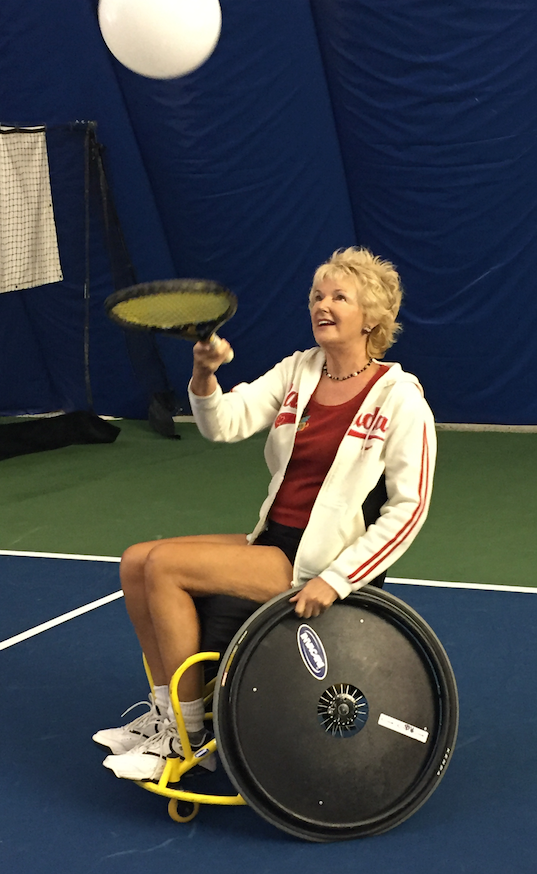 Keep balloon in the air while standing in one spot. Game: player to keep the balloon in the air without dropping it to the ground for longest time winsKeep balloon in air while moving around. Game: player to keep the balloon in the air without dropping it to the ground for longest time winsBalloon race: first to get from A to B without dropping the balloon winsSame games with 2 players partnering upAdvanced players use red, orange, green dot or real balls“ Grab the Leash”Tag Game, Everybody on their ownEvery player has a piece of masking tape stuck to the back of their chairObjective: players try to “grab the leash (tape) off the other players chairs. If tape is grabbed off, player is eliminated. Last player with leash winsCourt size: depending on # of participants court size is either full court (full gym) or half court (1/2 gym). The more participants the bigger the court.“ Know your lines”Race Every player picks a line on the tennis court and goes to it.Coach calls out lines and players have to sprint to the line that has been called out.ie. (“doubles side line, center service line, baseline, net”)Last player to reach a line is eliminated until only one player remainsII. BEGINNER DRILLS1. Self ralliesBalancing ball on racquet faceContinental grip (hammer grip)Palm up first, then palm downPlayer balances ball on strings trying not to let it drop to the groundProgression:Player balances ball and moves it clockwise and the counterclockwise around the racquet faceInclude “pit stop”: players have to get ball to land in ‘open throat” below the racquet head and then bring it back onto the stringsSelf rallies without bounce (volley)Continental grip (hammer grip)Palm up player bounces the ball (red, orange, greed dot, real depending on skill level) off the middle of the racquet face and catches it.Progression: same drill with palm downno catchingalternate between palm up and palm downSelf rallies with bounce continental grips (hammer grip)Palm up player bounces the ball (red, orange, greed dot, real depending on skill level) off the middle of the racquet face and lets it bounce on the ground and catches it.Progression: same drill with palm downno catchingalternate between palm up and palm downput a flat marker on the ground. Ball has to bounce on the marker (create competition: first player to hit marker 3 times wins)2. Cooperative rallies:Players go through the drills above in pairs of 2. You can create games with teams competing against each other for the most rallies3. Feeding Rallies (Coach drop or racquet feeds the ball)Coach and player at service line. Coach drop feeds balls to forehand. Player hits the ball cross court over the net towards a target on the opposite side (wheelchair, chair, box, etc.)Player gets a point if he/she hits the target.Coach makes corrections (if need be): impact point, racquet path, etc.Progressions:same drill on backhandinclude movement (player has to push towards the spot where the ball has dropped and recover back to  after shot)alternate between forehands and backhandscompetition can be held. Ie.  first player/team to 3 successful target hits winssame drill with volleys (close to net)same drills with coach feeding across the netnote: targets are a great way to keep drills fun while working on technical fundamentals“Maniac Tennis” (to finish a session)one team on each side of the netteam can be made of as many players as are availableplayers have to get the ball across the net. They can do so by:hitting over the nethitting past the nethitting under the nethitting around the nethitting against a wall firstpassing the ball to a teammate before hitting it overa team scores a point if the ball comes to a dead stop on the other side of the court. First team to 3 or 5 points winsRecommendation: players with reduced mobility skills should be positioned closer to the net. Players with more athletic abilities should try and allow the teammates to hit balls across the net.